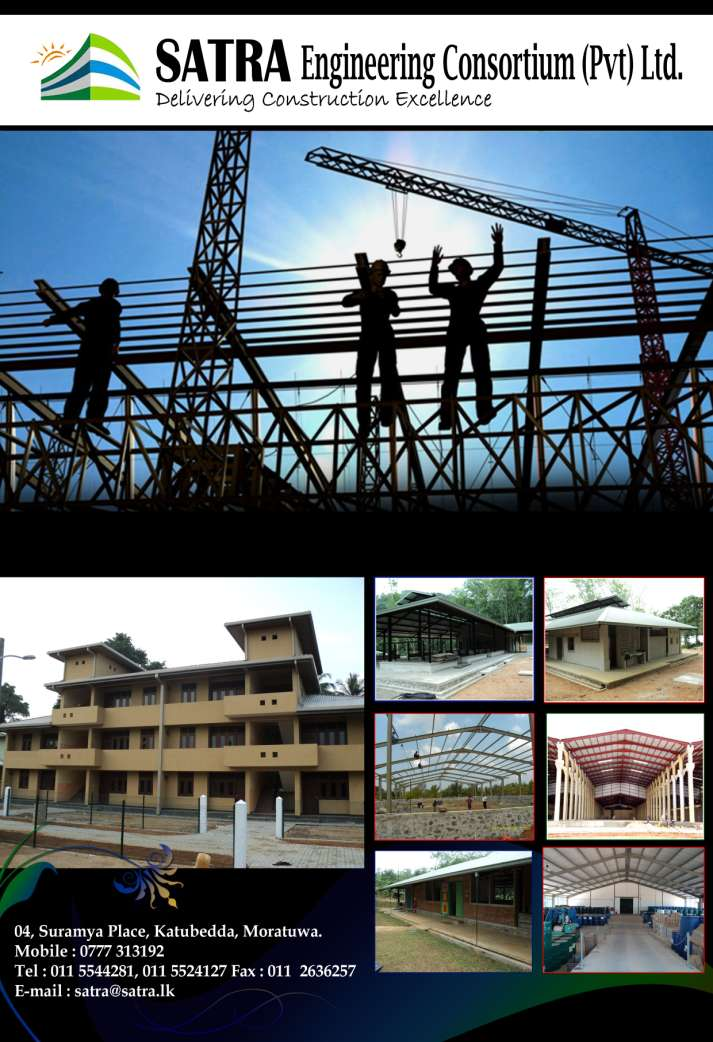 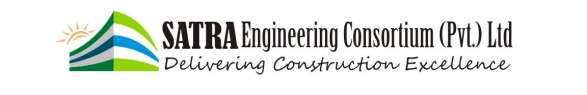 OUR VISIONOur vision is to become one of the top 10 Construction Company in Sri Lanka in2020,   delivering   every   project   to   the   highest   standard,   with   passion   and professionalism using state of the art technology in exceeding client expectation.OUR MISSION	In developing an agreement with our customer in ensuring complete satisfaction with design and construction experience.	In delivering uncompromising quality workmanship, on time and on budget, so that customers will have complete confidence and peace of mind throughout the entire construction.	In managing all construction risks while planning ahead for reasonable contingencies in ensuring investor satisfaction for adverse and unfavorable conditions.	To  practice  honesty  at  site  and  at  negotiations,  conduct  our  selves  legally  and ethically in earning fair returns on our investments.	To focus on recruiting, developing  and retaining employees with ability, skills and competency required to maintain the dynamic corporate culture driven by values and norms of the industry.	To  provide  our  employees  with  most  effective  tool  and  technologies  required  to further ensure safety of people, equipment and property at every stage in the construction.	To manage design  and construct  buildings that would bring zero damage to the environment and nature while targeting zero disturbances to the society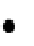 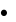  Quality Policy:To be no 1 trusted company in setting standards.To  delight valued customers by providing quality product/services, effectively at their door step, at the required price and required time To inspire and empower employees to be achievers.To maintain relationship with suppliers for mutual benefits. To achieve reasonable returns on investments.To create a friendly environment.To be a responsible corporate citizen. Environmental policyPrevent  pollution  by  utilizing  natural  recourses  in  an  optimal manner to become an environmental friendly organization.Comply with applicable environmental laws and regulations whilst maintaining  a  good  environmental  management  system on  ISO14001:2004 international standard.Improve   our   environment   activities  on   continual   basis  with effective use of environmental management system.HEALTH AND SAFETY	Company is committed to take all possible steps to ensure the health, safety and welfare of all employees and other persons engaged in work for the organization and any third parties who came into contact with the business.	It is the duty of each employee to comply with the company safety policy and to co-operate with the management of the company to ensure that the work place remains as safe as possible.   Comply with applicable health and safety legislations.	Company is fully committed to maintain safety systems of work and fully recognizes their overall responsibility for safety in the work place.	Company is  committed  to improve the occupational health and  safety system on a continual basis.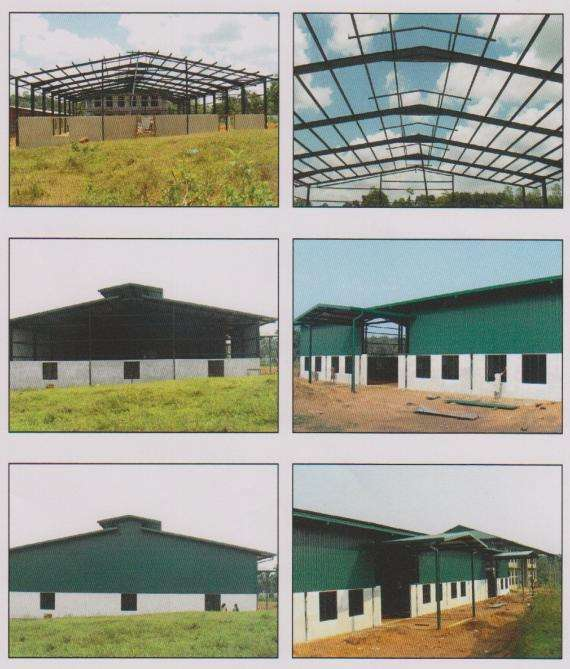 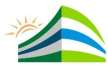 E.B.CREASY FACTORY COMPLEX FABRICATED AND INSTALLED BY SATRA AT PADUKKA AREA(Square Feet)- 14000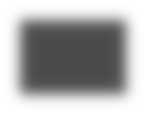 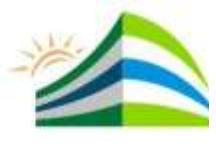 M.S.CAPITAL MAHARAJ FACTORY COMPLEX FABRICATED AND INSTALLED BY SATRA AT DANKOTUWA AREA(Square Feet)- 220000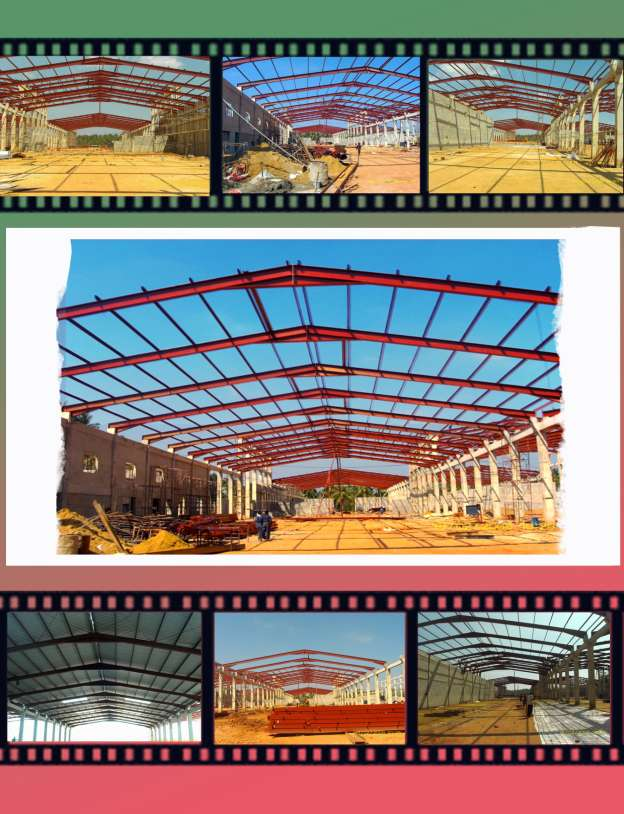 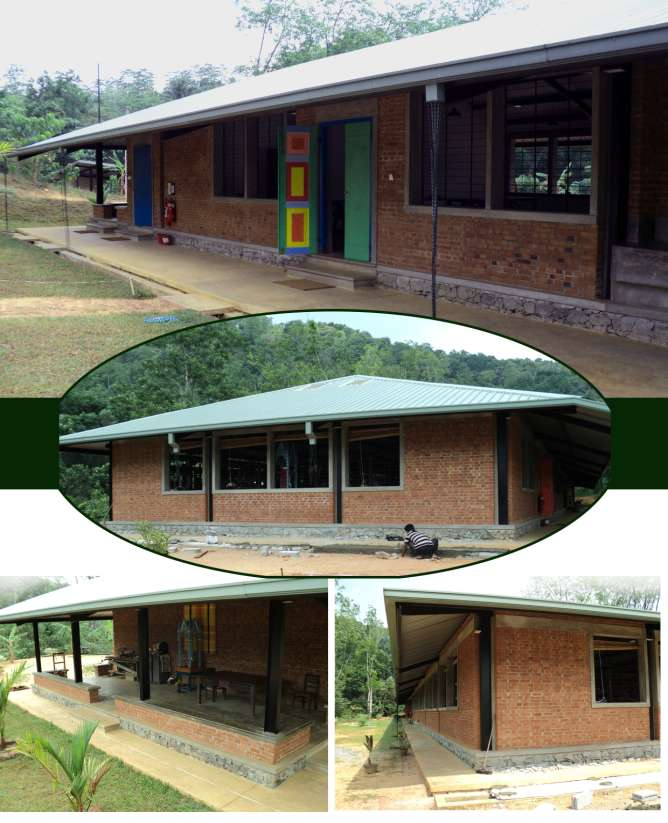 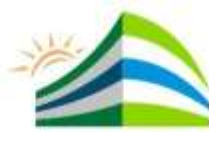 BAREFOOT WEAVING CENTER FABRICATED AND INSTALLED BY SATRA AT MEEPE AREA(Square Feet)- 14200IDP HOSPITALFABRICATED AND INSTALLED BY SATRA AT MANIQUE FARM AREA (Square Feet)- 1560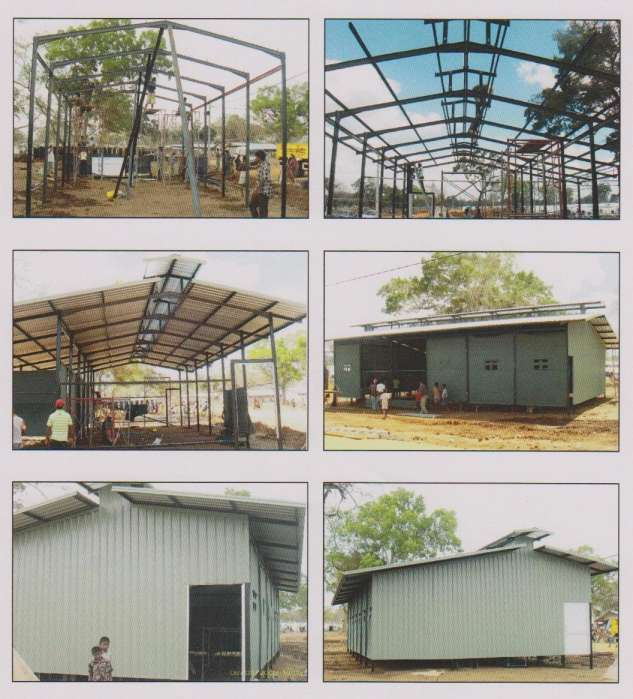 CIC HOUSE 2 STOREY RECORD ROOM FABRICATED AND INSTALLED BY SATRA AT PILIYANDALA AREA(Square Feet)- 3000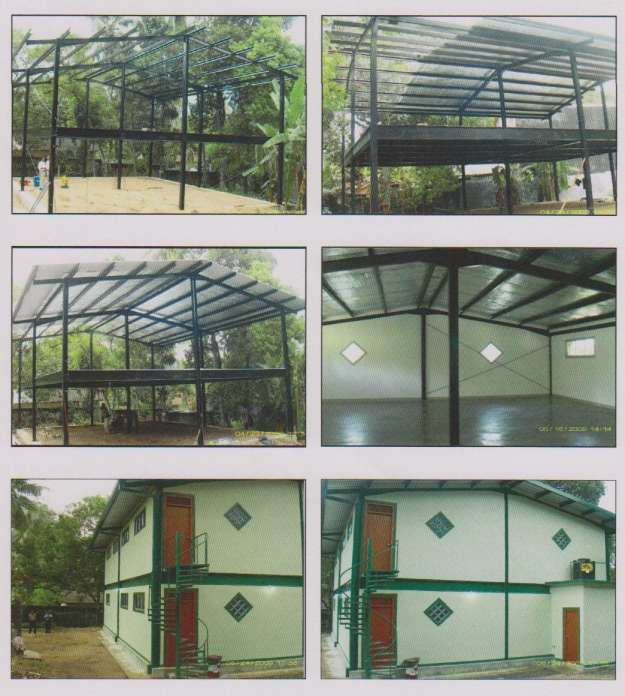 TOYMAKERS FACTORY COMPLEX FABRICATED AND INSTALLED BY SATRA ATMADURANKULIYA AREA (Square Feet)- 15800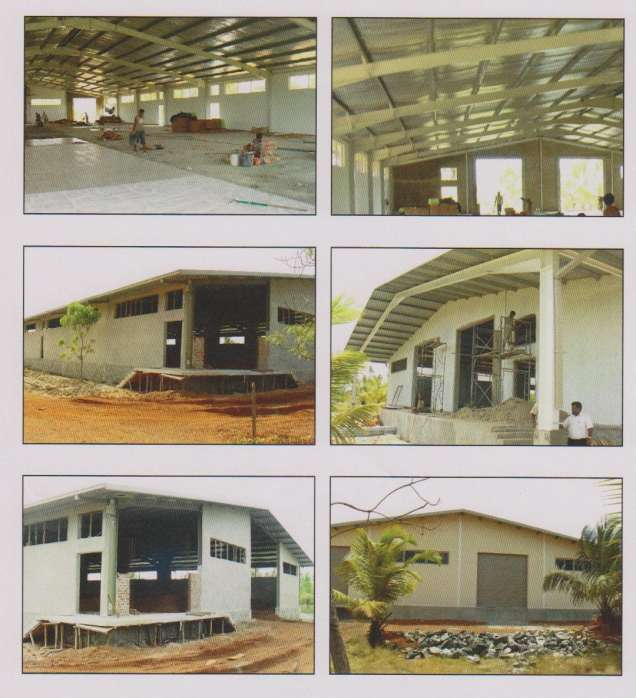 GARBAGE ROOM FOR CBL (PVT) LTD FABRICATED AND INSTALLED BY SATRA AT AWISSAWELA AREA(Square Feet)-1090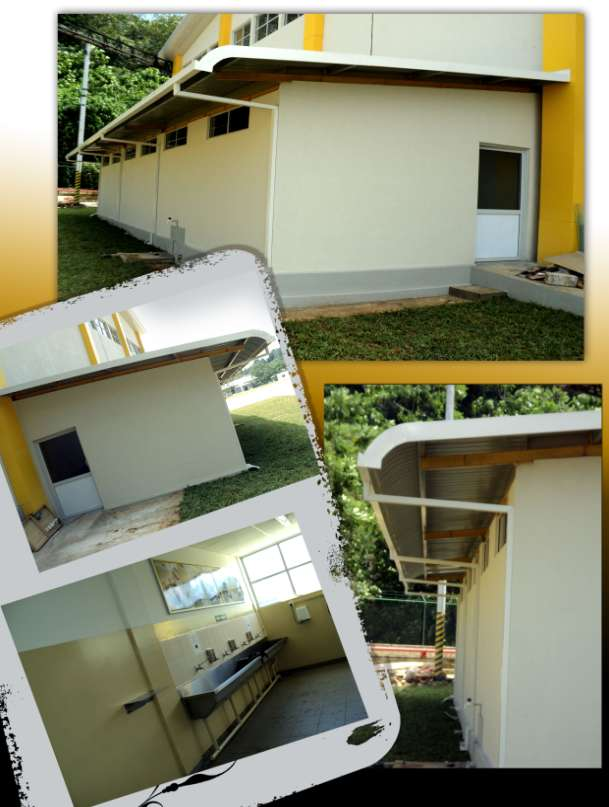 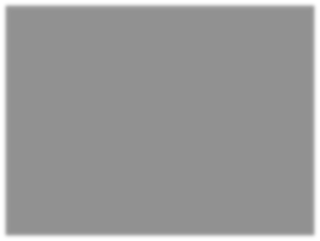 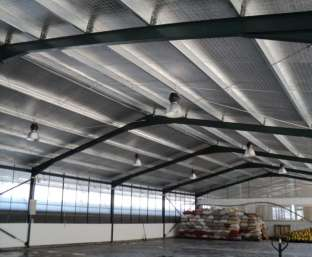 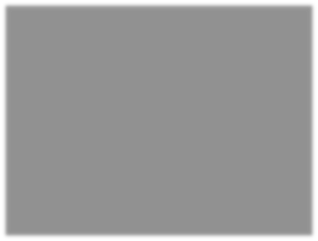 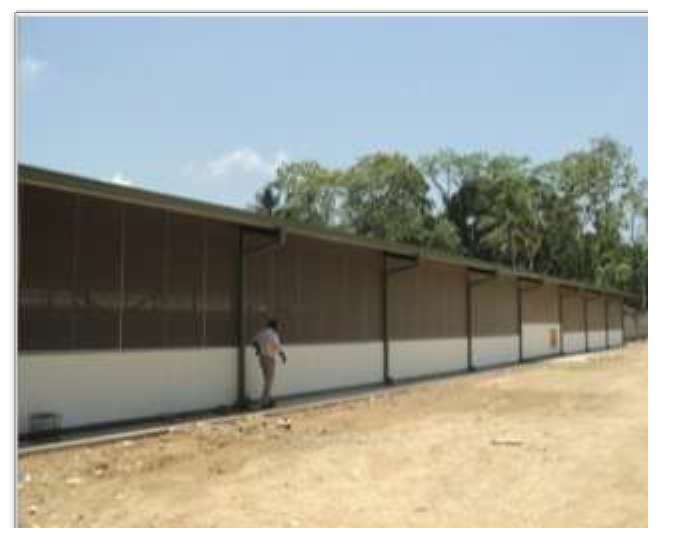 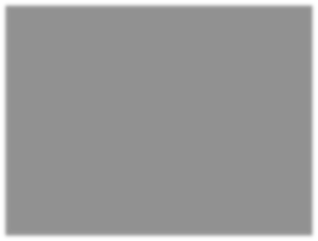 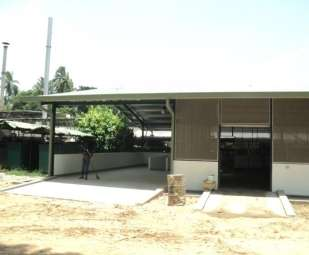 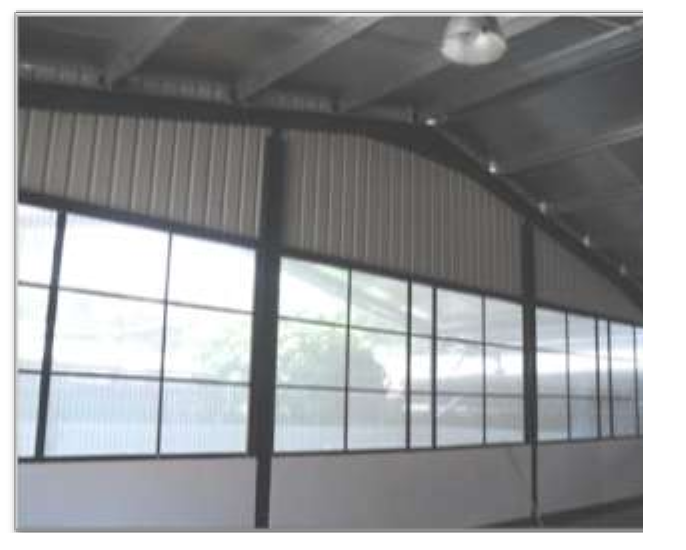 FRUIT STORES FOR CBL (PVT) LTD FABRICATED AND INSTALLED BY SATRA AT MINUWANGODA AREA(Square Feet)-9000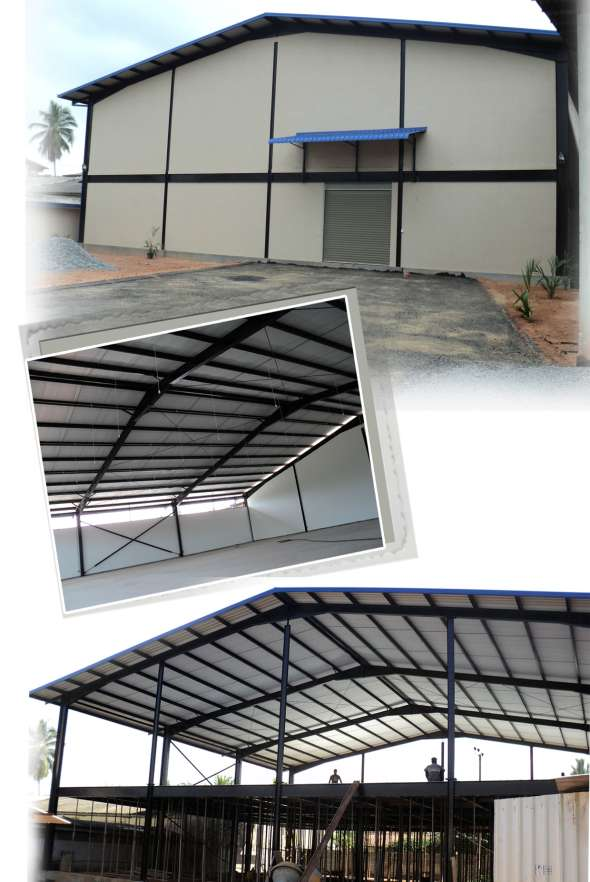 STORES BUILDING FOR CIC HOLDINGS PLC FABRICATED AND INSTALLED BY SATRA AT EKALA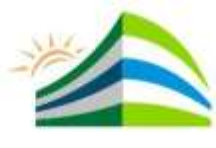 KRB MONUMENT FOR CHINA GEO FABRICATED AND INSTALLED BY SATRA AT BIYAGAMA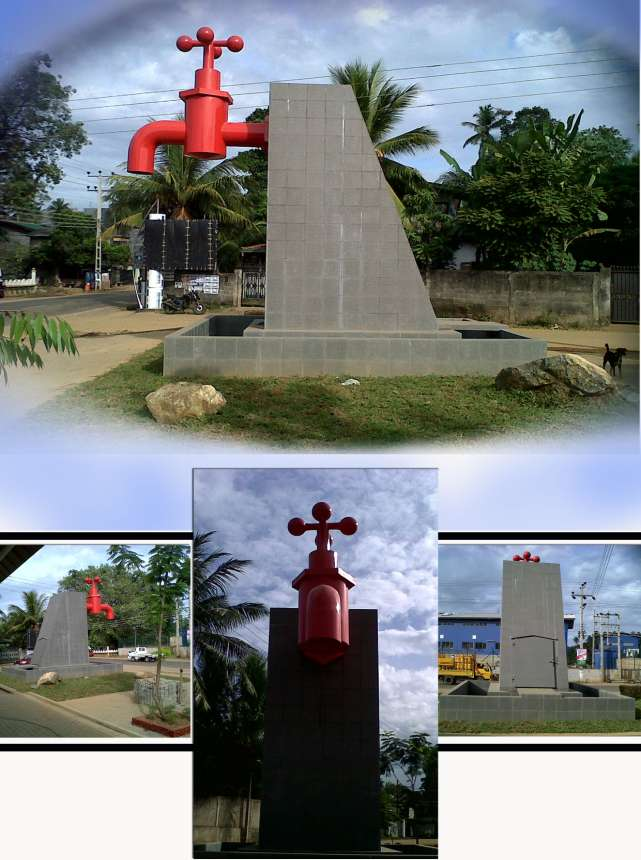 ENGINEERS QUARTERS FOR CHINA GEO CONSTRUCTED BY SATRA BIYAGAMA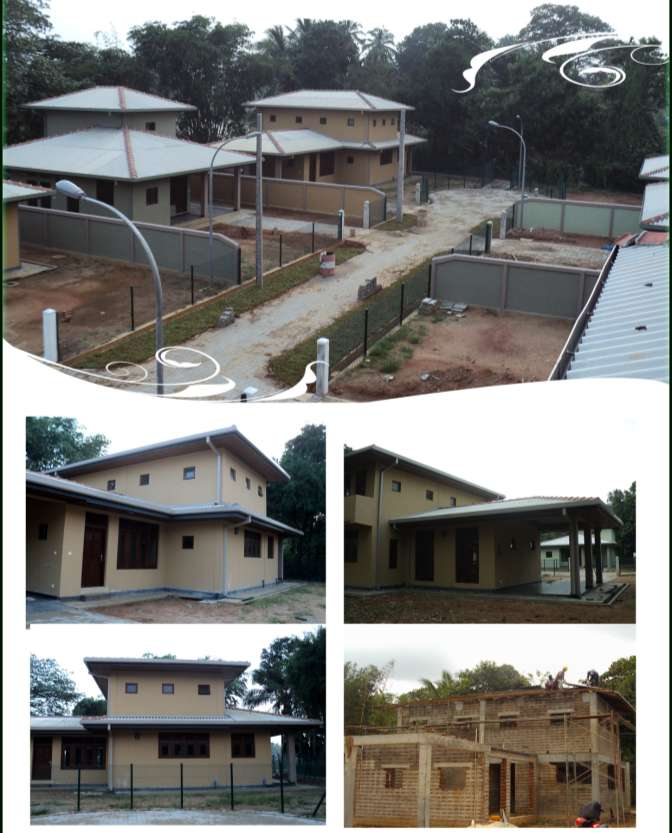 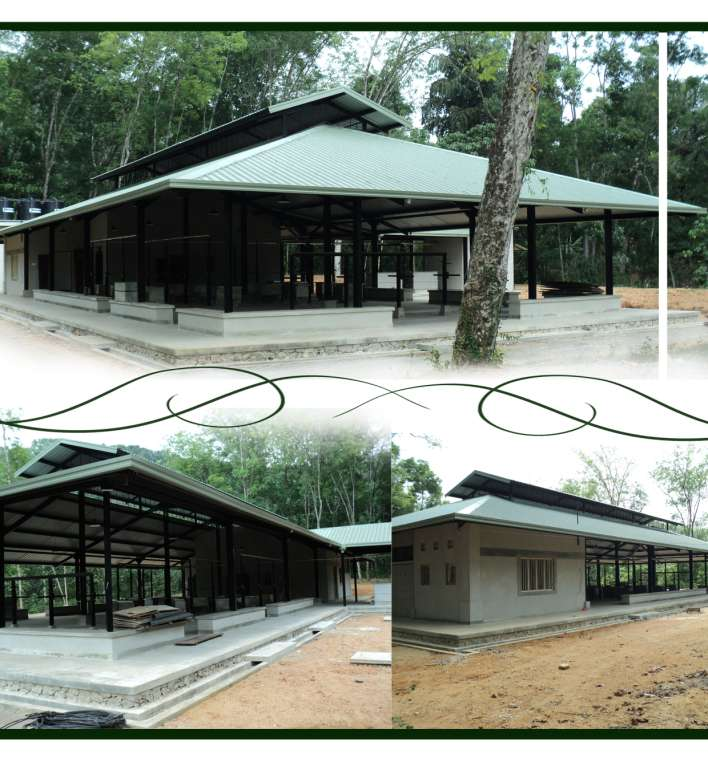 DYE PLANT AND BOILER ROOM FOR BAREFOOT FABRICATED AND INSTALLED BY SATRA AT MEEPEOPERATORS QUARTERS FOR CHINA GEO CONSTRUCTED BY SATRA BIYAGAMA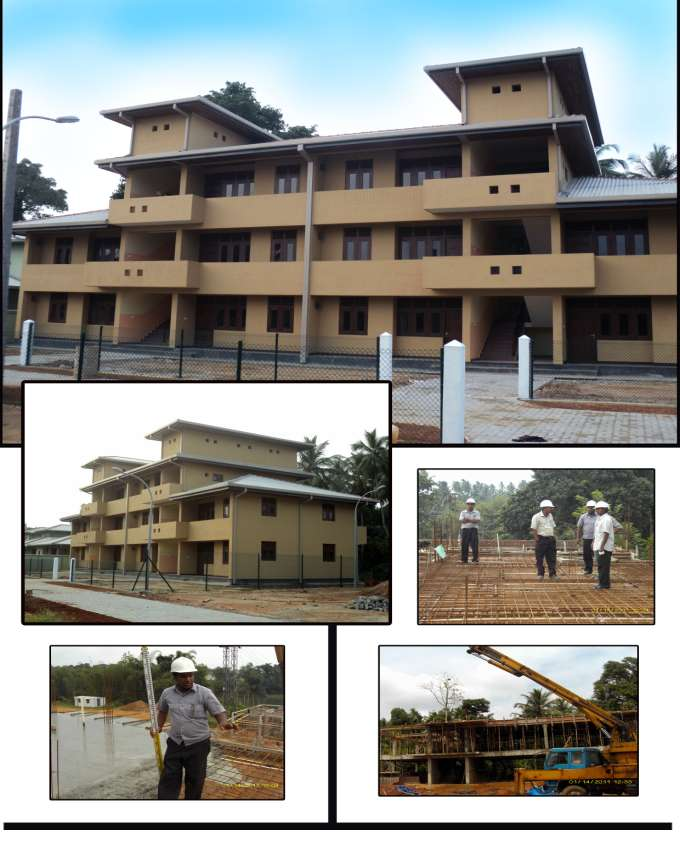 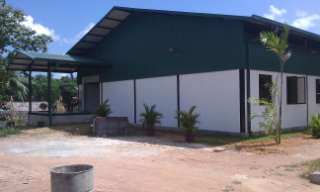 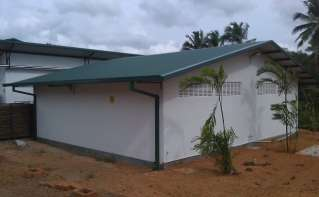 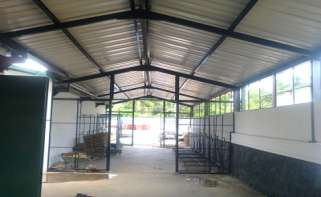 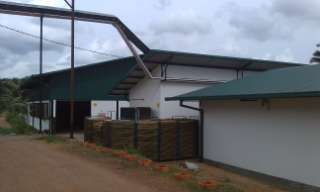 WORKERS REST ROOM AND SPECIAL STORAGE UNIT FOR EB CREASY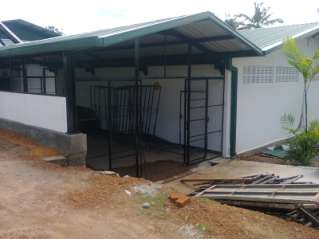 FABRICATED AND INSTALLED BY SATRA PADUKKA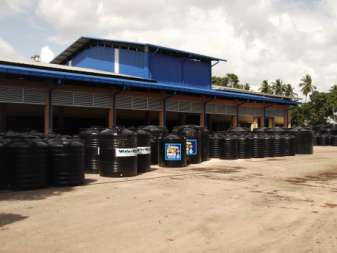 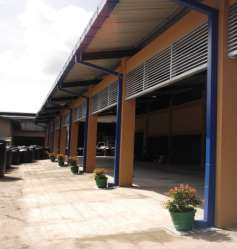 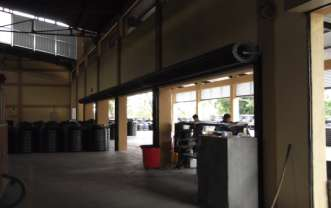 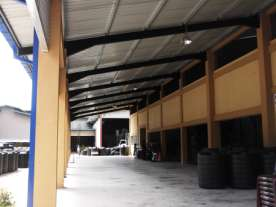 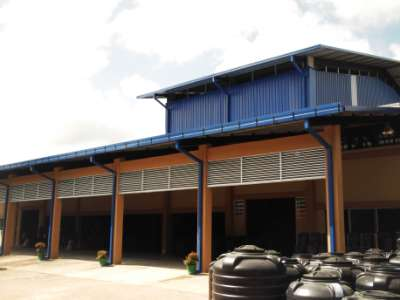 FACTORY EXTENTION PROJECT FORPE+ FABRICATED AND INSTALLED BY SATRA AT EKALA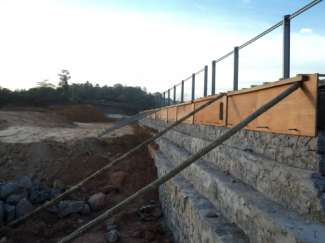 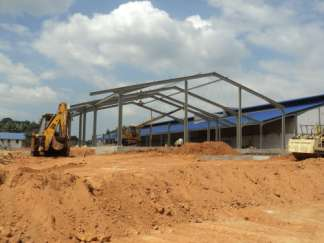 FINISHED GOOD BUILDING, RETAINING WALL AND RE PACKING FOUNDATION FOR CIC PROJECT BY SATRA AT PANAGODA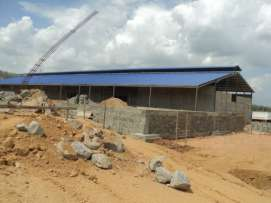 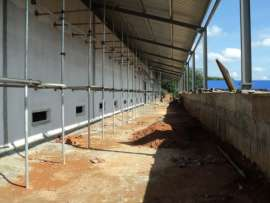 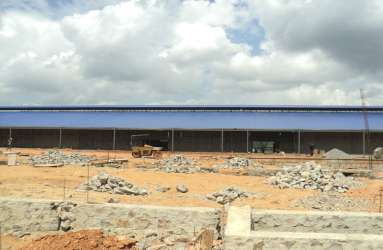 RAW MATERIAL BUILDING FOR CIC PROJECT BY SATRA AT PANAGODA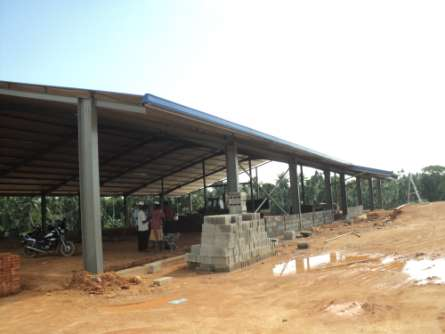 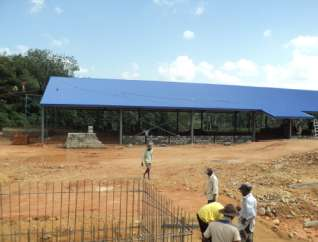 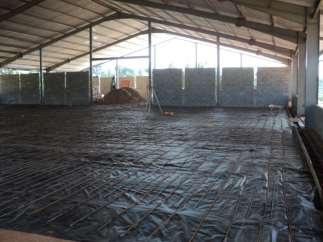 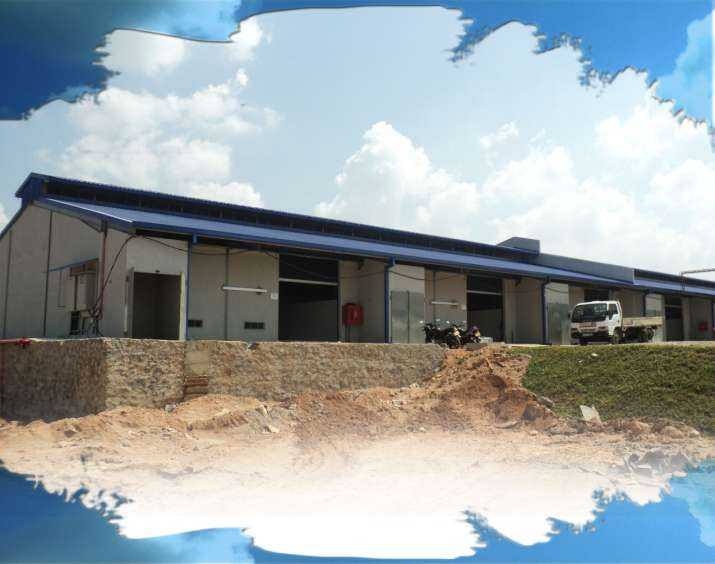 BUILDING FOR CIC PROJECT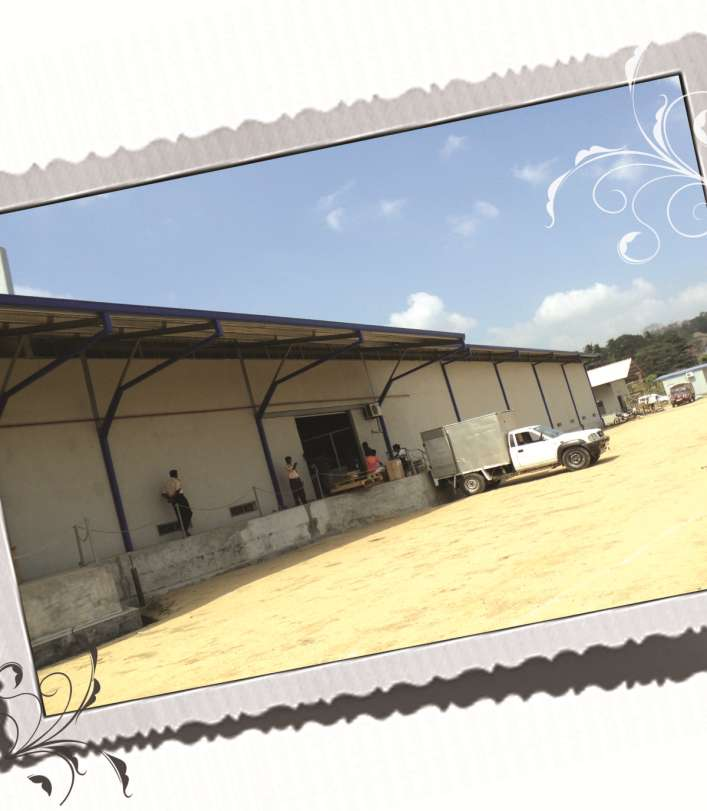 BUILDING FOR CIC PROJECT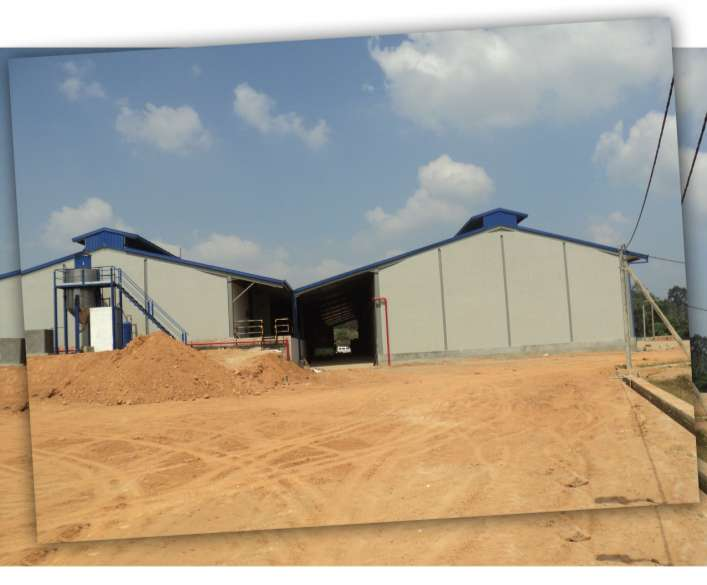 BUILDING FOR CIC PROJECT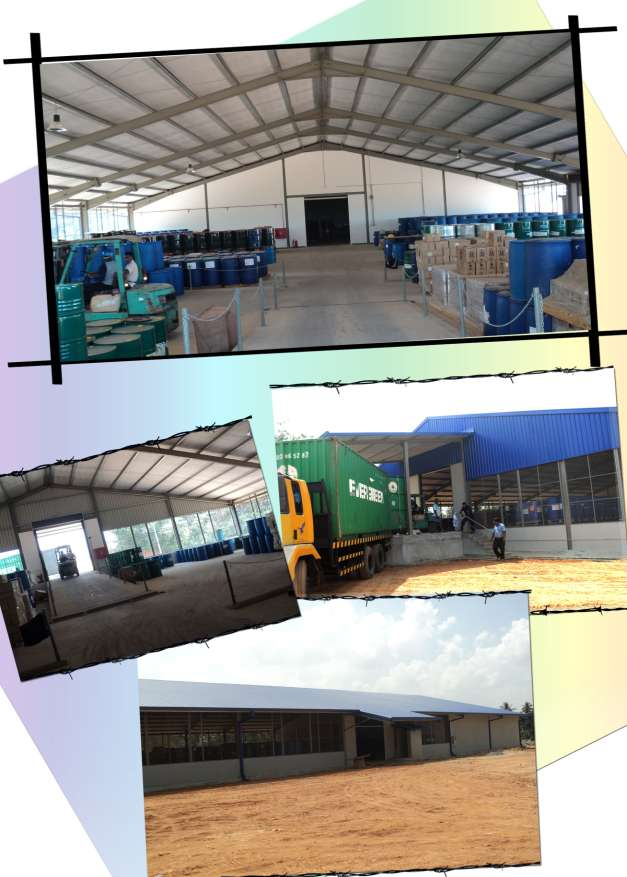 BUILDING FOR CIC PROJECTLIST OF PROJECTS COMPLETEDSATRA ENGINEERING CONSORTIUM (PVT) LTD.LIST OF PROJECTS COMPLETEDSATRA ENGINEERING CONSORTIUM (PVT) LTD.LIST OF ON GOING PROJECTSSATRA ENGINEERING CONSORTIUM (PVT) LTD.SATRA ENGINEERING CONSORTIUM (PVT) LTD MANAGEMENT STAFFSATRA ENGINEERING CONSORTIUM (PVT) LTD STAFF DETAILS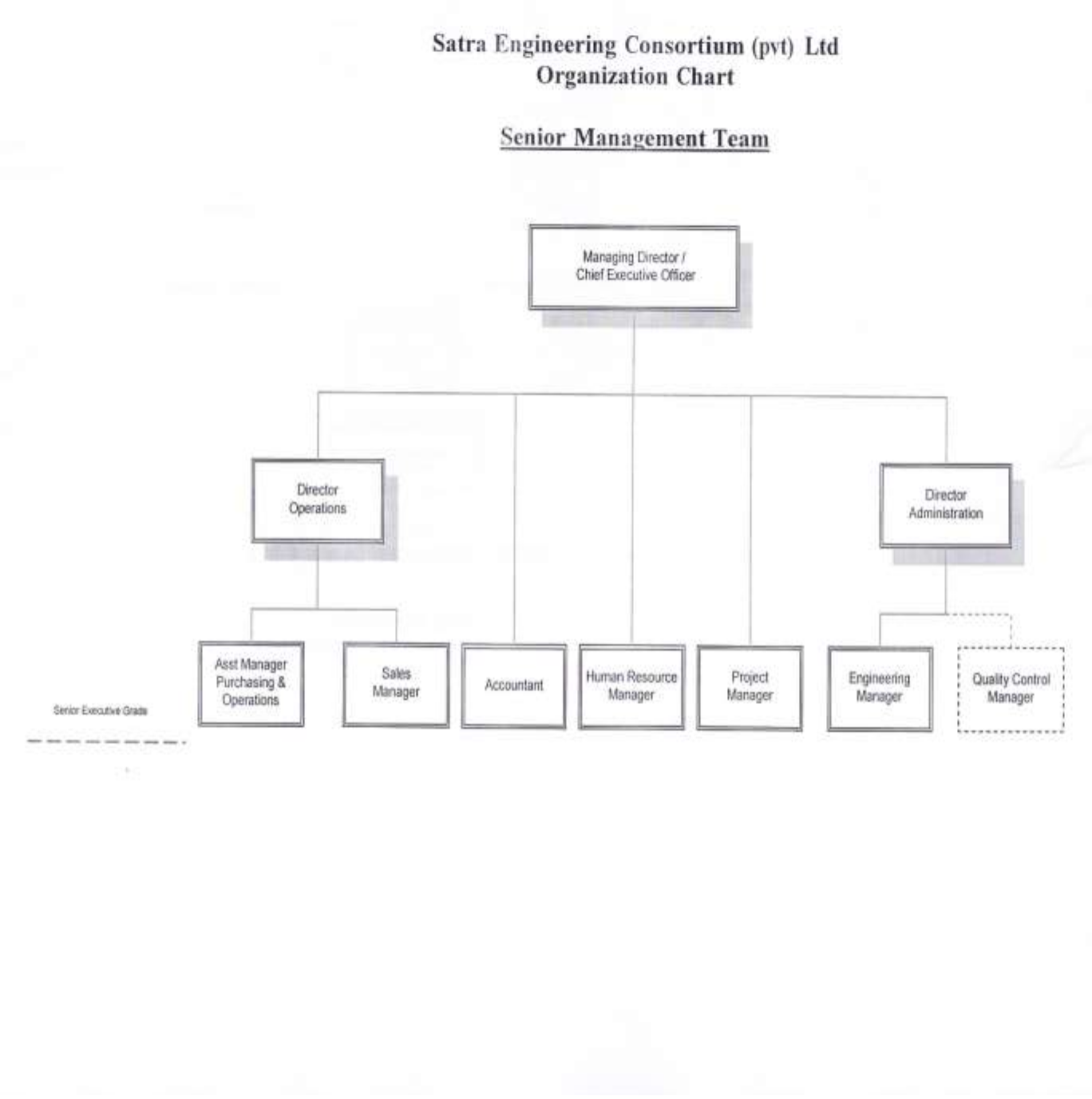 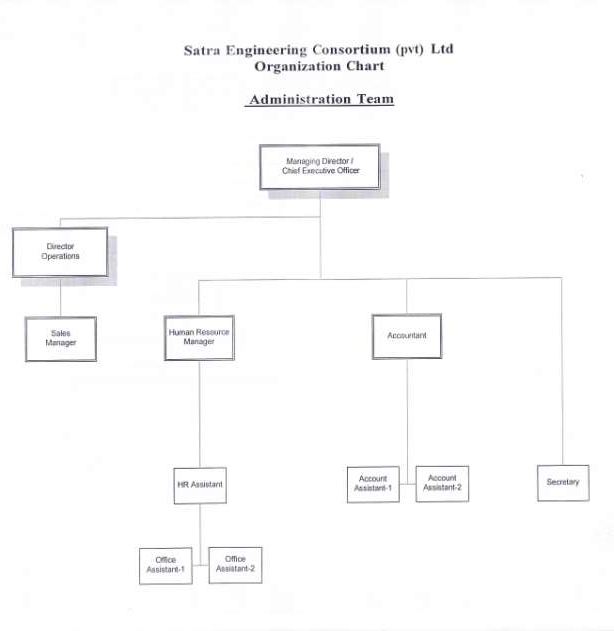 Supervisor  GradeWorker  GradeSenior Executive GradeJunior Executive GradeSenior Executive GradeJunior Executive GradeSupervisor Grade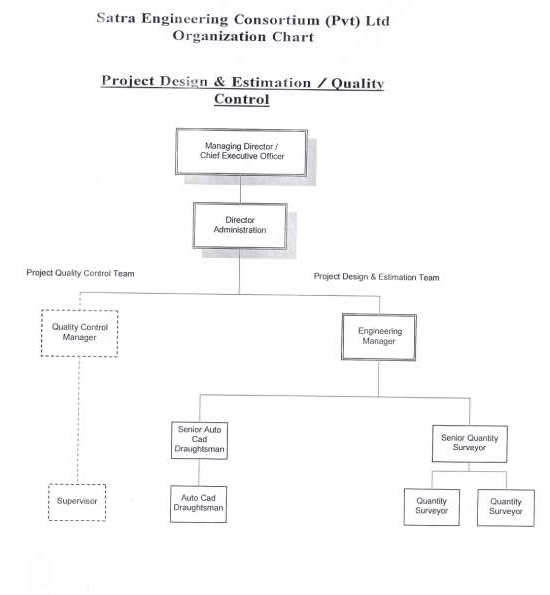 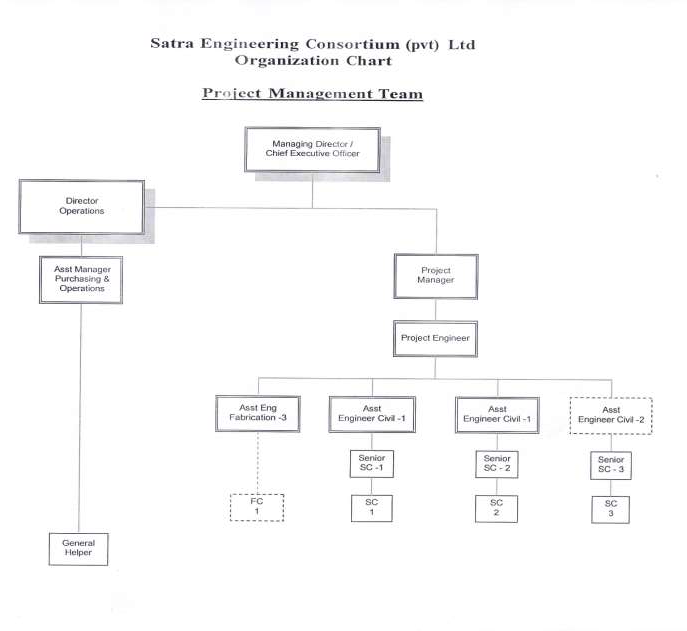 RAW MATERIAL BUILDING_1350(Square Feet)REPACKING BUILDING–1447 (Square Feet)FINISHED GOOD BUILDING–1350 (Square Feet)PASSAGE AREA–745 (Square Feet)NoProjectClientLocation1Factory ComplexM/S Capital MaharajaDankotuwa2Housing ProjectEstate Workers HousingBogawanthalawa3Factory ComplexEB CreasyPadukka4Vehicle Shed ComplexWheel Lanka TradingKirulapana5Vehicle Shed ComplexEuro Motors Pvt LtdPeliyagoda6MosqueMarkas Islamic CenterGrand Pass7CafeteriaParadise Toys Pvt LtdWattala8Service StationS.A.DevelopersPannipitiya9Air Craft HangerSky Line Aviation Pvt LtdKatukurunda10Office Building ProjectEast West Marketing Pvt LtdMattakkuliya11Reception HallMr.M.S.M.FuwardSarikkamulla12Ware HouseMr.M.N.M.RemeezeMt. Lavinia13Vehicle Parking ShedWestern Auto Lanka Pvt LtdKelaniya14Store ComplexInternational Cosmetic Ltd.Ekala15Factory ComplexVinora Tea FactoryBaduraliya16CIC -1 Two Story Record RoomC.I.C. HousePiliyandala173 HospitalCHA (Gte ) LtdVavuniya18Toilet ProjectCHA (Gte ) Ltd (Unicef )Vavuniya19Toilet ProjectCHA  (Gte ) Ltd (Unicef -IMOH )Vavuniya20Toilet ProjectCHA (GtE) Ltd (HNB)Vavuniya21Toymaker  01 -Factory ComplexToymakers (Pvt) LtdMadurankuliya22Toymaker  02 - Water Tank, Diesel Tank, Generator RoomToymakers (Pvt) LtdMadurankuliya23Toymaker  03 - Canteen BuildingToymakers (Pvt) LtdMadurankuliya24Toymaker  04 - Factory BuildingToymakers (Pvt) LtdMadurankuliya25Barefoot-01 - Handloom WeavingCenterBarbara Sansoni Export (Pvt)LtdMeepeNoProjectClientLocation26Barefoot-02 - Dye plantBarbara Sansoni Export (Pvt)LtdMeepe27Barefoot-03 - Boiler Room, Water TankBarbara Sansoni Export (Pvt)LtdMeepe28CIC-02 - Lift ExtensionChemical Industries  (Colombo)Colombo29CIC-03 - Gymnasium & CanteenChemical Industries  (Colombo)Colombo30CIC- 4 - Roof Top office buildingChemical Industries  (Colombo)Ekala31CIC-5 - Factory Building (Two storied Building)Chemical Industries  (Colombo)Ekala32China Geo - 1 ( EngineersQuarters)China Geo Engineering CorporationKelaniya, Biyagama33China Geo - 2 ( OperatorsQuarters)China Geo Engineering CorporationKelaniya,Biyagama34EB Creasy - 2EB Creasy and company LtdPadukka35Paradise Toys ReroofingToymakers (Pvt) LtdMadurankuliya36China Geo MonumentChina Geo Engineering CorporationBiyagama37EB Creasy - 3EB Creasy and company LtdPadukka38EB Creasy - 4EB Creasy and company LtdPadukka39CBL - 1Ceylon Biscuits LimitedAwissawela40CBL - 2CBL Natural Foods Pvt LtdMinuwangoda41CIC-6 & 8CIC Holdings PLCPanagoda42CIC - 7Chemical Industries  (Colombo)Panagoda43PE PLUSCapital MaharajaEkala44CBL - 3CBL Natural Foods Pvt LtdMinuwangoda 45CBL - 4Ceylon Biscuits LimitedPannipitiya46RODESHA - 1Rodesha Enterprises Anuradhapura47TROPIC FISHERYTropic Fishery (Pvt) LtdNigambo48AUSLANAuslan InternationalWathupitiwala49IDMIDM ComputersColombo50CIC - 9CIC Holdings PLCMahabageNoProjectClientLocation01DR PROJECTMr.Duminda RathnayakaPiliyandala02EB CREASY - 6EB Creasy and company LtdPadukka03LAXAPANA Laxapana Batteries (Pvt) LtdGodagamaNoNameDesignationQualifications1Anilal RodrigoManging DirectorElectrical Engineering CEI London / PGD in Marketing & Finance2H.Suminda Ranjith NonisDirector OperationsProfessional Development Programm inProject Management at NIBM3Ashira RodrigoFinance ManagerBsc. (Hons.) in Information Technology/ Association of Chartered Certified Accounts (Skill Level) 4 Naveendra PereraProject ManagerPGD (PM) Ad.dip(PM) Dip (Civil)AM (IIESL)5J.A.I.S.U. JayasuriyaHuman Resources ManagerProfessional Qualification in HumanResources Management (IPM) / CCHRM (IPM) / NCIT Civil Engineering/ City & Guilds Adv. Dip.Civil6Faizal Mowjood Sales Manager Diploma In Business MarketingChisholm Institute of TAFE, Australia.7B.T.Harsha FernandoAssistant Manager Supplier   Msc/PGD Dip/PGD Cert. in Business              Psychology (UK) /AB Economics (UK) /      BCS (UK)8L.P.Nisal BuddikaAssistant Engineer - CivilNational Certificate in Quantity Surveyor / BTECH Engineering9W.P.Mohan KanishkaAssistant Engineer - Civil  NCE Draughtsmanship/ National     Certificate in Quantity Surveyor / N.C.T  (Civil)10M.N.M.RiyasAssistant Manger Sales & OperationsDiploma in Marketing11W.P.G.Sarath KumaraAssistant Engineer FabricationG.C.E Advance Level12R.H.Samitha Madushanka  Senior Site CoordinatorN.C.T (Civil), Civil Draughtsmannship   13  R.A.N Indika Gunarathne  Senior Site Coordinator  N.C.T (Civil)   14  K.D.Tharindu Wijewardena  Site Coordinator  NCIT Civil Engineering/ City & Guilds    Advance Technician Diploma in   ConstructionNoNameDesignationQualifications15S.H.W.C.SamaliSenior Quantity SurveyorNCT( Quantity Surveying) / NCE Draughtsmanship/National Diploma in Quantity Surveyor16Lashini WijekoonQuantity SurveyorNCIT Civil Engineering, City and GuildsAdvanced Diploma17W.C.D.NawarathneQuantity SurveyorNational Certificate in Quantity Surveyor18R.Dinuk RanasingheQuantity SurveyorHND Quantity Surveyor & Construction Economics/Bsc.(Hons) Commercial Management (QS)19K.I. Vasantha WijeyasingheAuto Cad DraftsmanDiploma in Auto Cad Draftsmanship20D.M.P.R.JayasingheAuto Cad DraftsmanCertificate in Eng. Draughtsmanship / NCT Civil Engineering19Nadeesha UdayanganiAuto Cad Draftsman   NCE Draughtsmanship / N.C.T (Civil)20Nuwanthi KumarasiriProject AssistanceNCE Draughtsmanship / N.C.T (Civil)21A.Tharindu Nilukshi PereraAssistant Manager Human Resources FCHRM / CCHRM/ / PQHRM (Stage – 01) AAT part 122Sachithra WimalasiriSecretaryInstitute of Chartered Corporate Secretary's/CIMA Foundation/Advance English In NIBM/Certificate of Computer Science in NIBM23A.W.S.S.MendisAccounts AssistantGCE A/L , AAT part 1